.#16 count introS1:  Tap tap R & tap tap L,  & tap R  & tap L & touch R bump bumpS2:  Back, back, coaster cross, side rock, cross bounce bounce turning 1/4 R****   Restart here on Wall 2S3:  Samba step R & L, turn 1/2 L paddle paddle paddle stepS4:  V-step, kick ball point, drag/touchOne Restart - Wall 2....dance 16 counts and Restart dance from beginning (facing 12:00)Watch the Tempo EZ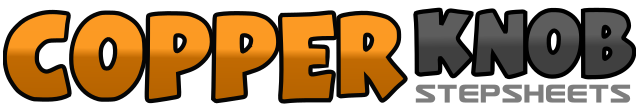 .......Count:32Wall:4Level:Beginner / Improver.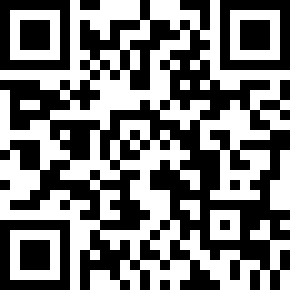 Choreographer:Judy Rodgers (USA) & Mitzi Day (USA) - August 2018Judy Rodgers (USA) & Mitzi Day (USA) - August 2018Judy Rodgers (USA) & Mitzi Day (USA) - August 2018Judy Rodgers (USA) & Mitzi Day (USA) - August 2018Judy Rodgers (USA) & Mitzi Day (USA) - August 2018.Music:Mad Love (feat. Becky G) - Sean Paul & David GuettaMad Love (feat. Becky G) - Sean Paul & David GuettaMad Love (feat. Becky G) - Sean Paul & David GuettaMad Love (feat. Becky G) - Sean Paul & David GuettaMad Love (feat. Becky G) - Sean Paul & David Guetta........1-2Tap R in front of L (X2)&3-4Step R beside L, tap L in front of  R (X2)&5&6Step L beside R, tap R in front of L, step R beside L, tap L in front of  R&7&8Step L beside R, touch R beside L, bump R hip up down1-2Walk back R, L3&4Step back R, step L beside R, step R across5-6Rock L to left side, recover R7&8Cross L over R, bounce bounce heels turning 1/4 right (weight on L)     3:001&2Cross R over L, rock L to left side, recover R3&4Cross L over R, rock R to right side, recover L5&6&7&8Turn 1/2 left paddle R & R & R & step R       9:001-4Step L out to left diag, step R out to right diag, step L in to center, step R beside L5&6Kick L, step L beside R, point R to right side (bend L knee to point R )7-8Drag/touch R beside L